Applications are accepted following engagement and discussion with one of ourFood Business Managers. We advise early engagement and submission of your application form in advance of the 
Application Deadline: 16 April 2021.APPLICANT DETAILSCompany/Brand:	_____________________________________________________________Sector:			_____________________________________________________________Countries this award applies to:    _____________________________________________________Contact name:		_____________________________________________________________Position:		_____________________________________________________________Address: 		_____________________________________________________________			_____________________________________________________________Telephone:		_____________________________________________________________Email:			_____________________________________________________________ELIGIBILITY & GENERAL CRITERIA
Projects submitted for this new award should involve livestock production and already have been implemented into practice or pilot stage on farm and should demonstrate positive impact on one or more of the following: wildlife, wildlife habitats, soil, conservation, forests, climate change, water quality, reducing use of chemicals and pesticides and reducing reliance on imported animal feeds. The criteria assessed include: the novelty of the project and its outcome; the quantifiable positive impact of the project; the potential further impact for farming systems around the world (such as the potential for the project to be adopted more widely) and whether products resulting from the project have made it through to market. PLEASE COMPLETE THE FOLLOWING QUESTIONS Please submit any supporting documentation along with this application form by email. A) 	INTRODUCTION Please provide a short introduction to your company:________________________________________________________________________________________________________________________________________________________________________________________________________________________________________________________________________________________________________________________________________________________________________________________________________________________________________________________________________________________________________________________________________________________________________________________________________________________________________________________________________________Please provide a brief overview of the company’s general approach to food, farming and sustainability:________________________________________________________________________________________________________________________________________________________________________________________________________________________________________________________________________________________________________________________________________________________________________________________________________________________________________________________________________________________________________________________________________________________________________________________________________________________________________________________________________________B) 	PROJECT TO BE CONSIDERED FOR THIS AWARDPlease provide a short overview of the project to be considered for this award:________________________________________________________________________________________________________________________________________________________________________________________________________________________________________________________________________________________________________________________________________________________________________________________________________________________________________________________________________________________________________________________________________________________________________________________________________________________________________________________________________________What was the timeframe of this project?__________________________________________________________________________________________________________________________________________________________________________________________________________________________________________________________________________________________________________________________________________________________________________________________________________________________________________________________________________________________________________________________________________________________________________________________________________________________________________________________________________________________________________________________________________________________________Please provide full details of your project, including its benefits and contribution to protection of the environment and/or wildlife and habitats:If you prefer, you can submit a project brief document separately along with this application form. ________________________________________________________________________________________________________________________________________________________________________________________________________________________________________________________________________________________________________________________________________________________________________________________________________________________________________________________________________________________________________________________________________________________________________________________________________________________________________________________________________________________________________________________________________________________________________________________________________________________________________________________________________________________________________________________________________________________________________________________________________________________________________________________________________________________________________________________________________________________________________________________________________________________________________________________________________________________________________________________________________________________________________________________________________________________________________________________________________________________________________________________________________________________________________________________________________________________________________________________________________________________________________________________________________________________________________________________________________________________________________________________________________________________________________________________________________________________________________________________________________________________________________________________________________________________________________________________________________________________________________________________________________________________________________________________________________________________________________________________________________________________________________________________________________________________________________________________________________________________________________________________________________________________________________________________________________________________________________________________________________________________________________________________________What were the drivers for this project?Please detail the internal or external drivers that led to the instigation of this sustainability project.________________________________________________________________________________________________________________________________________________________________________________________________________________________________________________________________________________________________________________________________________________________________________________________________________________________________________________________________________________________________________________________________________________________________________________________________________________________________________________________________________________________________________________________________________________________________________________________________________________________________________________________________________________________________________________________________________________________________________________________________________________________Did your company initiate and/or manage this project? If other parties were involved, what level of involvement did they have?Please detail how your company was involved in the project, e.g. by dedicating time or financial support to the project.  ________________________________________________________________________________________________________________________________________________________________________________________________________________________________________________________________________________________________________________________________________________________________________________________________________________________________________________________________________________________________________________________________________________________________________________________________________________________________________________________________________________________________________________________________________________________________________________________________________________________________________________________________________________________________________________________________________________________________________________________________________________________________________________________________________________________________________________________________________________________________________________________________________________________________________________________________________________________________________________________________________________________________How has this project helped to address sustainability of food and farming systems?________________________________________________________________________________________________________________________________________________________________________________________________________________________________________________________________________________________________________________________________________________________________________________________________________________________________________________________________________________________________________________________________________________________________________________________________________________________________________________________________________________________________________________________________________________________________________________________________________________________________________________________________________________________________________________________________________________________________________________________________________________________________________________________________________________________________________________________________________________________________________________________________________________________________________________________________________________________________________________________________________________________________Please provide details on how the project has been implemented into practice:____________________________________________________________________________________________________________________________________________________________________________________________________________________________________________________________________________________________________________________________________________________________________________________________________________________________________________________________________________________________________________________________________________________________________________________________________________________________________________________________________________________________________________________________________________________________________________________________________________________________________________________What is the quantifiable impact of this project in terms of its benefits to the environment and/or wildlife and habitats?____________________________________________________________________________________________________________________________________________________________________________________________________________________________________________________________________________________________________________________________________________________________________________________________________________________________________________________________________________________________________________Are the details of this project in the public domain so that others outside your supply chain can also benefit?  If so, please describe below and provide details via supplementary documents submitted alongside this form or weblinks copied here.____________________________________________________________________________________________________________________________________________________________________________________________________________________________________________________________________________________________________________________________________________________________________________________________________________________________________________________________________________________________________________________________________________________________________________________________________________________________________________________________________________________________________________________________________________________________________________________________________________________________________________________Have you seen any business benefits from implementing this project?E.g. feedback from customers, product quality benefits, etc.________________________________________________________________________________________________________________________________________________________________________________________________________________________________________________________________________________________________________________________________________________________________________________________________________________________________________________________________________________________________________________________________________________________________________________________________________________________________________________________________________________________________________________________________________________________________________________________________________________________________________________________________________________________________________________________________________________________________________________________________________________________What is distinctive or impactful about this project?E.g. is it particularly innovative or tackling an important industry-wide sustainability issue?____________________________________________________________________________________________________________________________________________________________________________________________________________________________________________________________________________________________________________________________________________________________________________________________________________________________________________________________________________________________________________________________________________________________________________________________________________________________________________________________________________________________________________________________________________________________________________________________________________________________________________________What is the commercial uptake of the project across your business / the industry?Do you have plans to roll out the project more widely within your business?________________________________________________________________________________________________________________________________________________________________________________________________________________________________________________________________________________________________________________________________________________________________________________________________________________________________________________________________________________________________________________________________________________________________________________________________________________________________________________________________________________________________________________________________________________________________________________________________________________________________________________________________________________________________________________________________________________________________________________________________________________________________________________________________________________________________________________________________________________________________________________________________________________________________________________________________________________________________________________________________________________________________FURTHER INFORMATIONPlease add any additional information that you would like to share with us, especially the reasons why you want to apply for this award.________________________________________________________________________________________________________________________________________________________________________________________________________________________________________________________________________________________________________________________________________________________________________________________________________________________________________________________________________________________________________________________________________________________________________________________________________________________________________________________________________________________________________________________________________________________________________________________________________________________________________________________________________________________________________________________________________________________________________________________________________________________________________________________________________________________________________________________________________________________________________________________________________________________________________________________________________________________________________________________________________________________________SUBMISSION SIGNATURE:NAME: ___________________________	TITLE: ______________________DATE: ___________________________ E MAIL: _____________________PLEASE RETURN APPLICATION FORM TO Laura StrangewayLaura.Strangeway@ciwf.org Application FormSustainable Food and Farming Award 2021 The Compassion in World Farming Sustainable Food and Farming Award recognises businesses taking steps to produce meat, dairy and eggs in ways that protect, improve and restore wildlife and the environment. 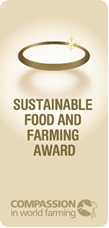 